SÚHRN CHARAKTERISTICKÝCH VLASTNOSTÍ LIEKU1.	NÁZOV VETERINÁRNEHO LIEKUTRAMADOG 50 mg tablety pre psy2.	KVALITATÍVNE A KVANTITATÍVNE ZLOŽENIEKaždá tableta obsahuje:Účinná látka:Tramadolová báza 	43,90 mg (čo zodpovedá 50,00 mg hydrochloridu tramadolu) Úplný zoznam pomocných látok je uvedený v časti 6.1.3.	LIEKOVÁ FORMATableta. Biela až krémová, mierne škvrnitá, okrúhla a vypuklá tableta s priemerom 10 mm s naznačením zlomových čiar v tvare kríža.Tablety možno rozdeliť na 2 alebo 4 rovnaké časti.4.	KLINICKÉ   ÚDAJE4.1	Cieľové druhyPsy.4.2	Indikácie na použitie so špecifikovaním cieľových druhovNa zníženie akútnej a chronickej miernej bolesti mäkkých tkanív a bolesti kostrového svalstva.4.3	KontraindikácieNepodávať spolu s tricyklickými antidepresívami, inhibítormi monoaminooxidázy a inhibítormi spätného vychytávania serotonínu.Nepoužívať v prípadoch precitlivenosti na účinnú látku alebo na niektorú z pomocných látok.Nepoužívať u zvierat s epilepsiou.4.4	Osobitné upozornenia pre každý cieľový druhAnalgetické účinky tramadol hydrochloridu môžu byť rôzne. Predpokladá sa, že je to spôsobené individuálnymi rozdielmi v metabolizme liečiva na primárny aktívny metabolit O-desmetyltramadol. U niektorých psov (nereagujúcich na liečbu) to môže viesť k tomu, že liek neposkytne analgéziu. Pri chronickej bolesti sa má zvážiť multimodálna analgézia. Veterinárny lekár by mal pravidelne kontrolovať psov, aby sa zabezpečila primeraná úľava od bolesti. V prípade opätovného výskytu bolesti alebo nedostatočnej analgézie môže byť potrebné prehodnotiť analgetický protokol.4.5	Osobitné bezpečnostné opatrenia na používanieOsobitné bezpečnostné opatrenia na používanie u zvieratKeďže sú tablety ochutené, uchovávajte ich mimo dosahu zvierat, aby ste zabránili náhodnému požitiu.Tabletu možno správne dávkovať len u psov s hmotnosťou vyššou ako 3,12 kg.Opatrne používajte u psov s poškodením obličiek alebo pečene. U psov s poruchou funkcie pečene môže byť metabolizmus tramadolu na aktívne metabolity znížený, čo môže znížiť účinnosť lieku. Jeden z aktívnych metabolitov tramadolu sa vylučuje obličkami, a preto sa u psov s poruchou funkcie obličiek môže vyžadovať úprava dávkovacieho režimu. Pri používaní tohto lieku je potrebné sledovať funkciu obličiek a pečene. Ukončenie dlhodobej analgetickej liečby sa má vykonávať postupne, kedykoľvek je to možné.Osobitné bezpečnostné opatrenia, ktoré má urobiť osoba podávajúca liek zvieratám Tramadol môže spôsobiť sedáciu, nevoľnosť a závrat po náhodnom požití, najmä u detí. Aby ste sa vyhli náhodnému požitiu, najmä dieťaťom, nepoužité časti tablety sa majú vrátiť do otvoreného priestoru blistra, a vložiť späť do škatuľky a uchovávať na bezpečnom mieste mimo dohľadu a dosahu detí.V prípade náhodného požitia, najmä  deťmi, okamžite vyhľadajte lekársku pomoc a ukážte písomnú informáciu pre používateľov alebo obal lekárovi. V prípade náhodného požitia dospelými: neveďte vozidlo, pretože môže dôjsť k sedácii. Ľudia so známou precitlivenosťou na tramadol alebo na niektorú z pomocných látok sa musia vyhýbať kontaktu s veterinárnym liekom.Po použití si umyte ruky.4.6	Nežiaduce účinky (frekvencia výskytu a závažnosť)Často sa môže vyskytnúť mierna sedácia a ospalosť, najmä pri podávaní vyšších dávok.U psov po podaní tramadolu sa menej často pozorovala nevoľnosť a vracanie. V zriedkavých prípadoch sa môže vyskytnúť precitlivenosť. V prípadoch reakcií z precitlivenosti sa má liečba prerušiť.Vo veľmi zriedkavých prípadoch môže tramadol vyvolať kŕče u psov s nízkym prahom pre vznik kŕčov.Frekvencia výskytu nežiaducich účinkov sa definuje použitím nasledujúceho pravidla:-	veľmi časté (nežiaduce účinky sa prejavili u viac ako 1 z 10 liečených zvierat)-	časté (u viac ako 1 ale menej ako 10 zo 100 liečených zvierat)-	menej časté (u viac ako 1 ale menej ako 10 z 1 000 liečených zvierat)-	zriedkavé (u viac ako 1 ale menej ako 10 z 10 000 liečených  zvierat)-	veľmi zriedkavé (u menej ako 1 z 10 000 liečených zvierat, vrátane ojedinelých hlásení).4.7	Použitie počas gravidity,  laktácie, znášky Gravidita: V laboratórnych štúdiách na myšiach a/alebo potkanoch a králikoch použitie tramadolu neodhalilo existenciu teratogénnych, fetotoxických, maternotoxických účinkov. Použiť len po zhodnotení prínosu/rizika zodpovedným veterinárnym lekárom. Laktácia: V laboratórnych štúdiách vykonaných na myšiach a/alebo potkanoch a králikoch, použitie tramadolu nevykazovalo žiadne negatívne účinky v peri a postnatálnom období potomstva. Použiť len po zhodnotení prínosu/rizika zodpovedným veterinárnym lekárom.Plodnosť: V laboratórnych štúdiách na myšiach a/alebo potkanoch a králikoch použitie tramadolu v terapeutických dávkach neviedlo k výskytu nepriaznivých reakcií na reprodukčné parametre a fertilitu samcov a samíc. Použiť len po zhodnotení prínosu/rizika zodpovedným veterinárnym lekárom.4.8	Liekové interakcie a iné formy vzájomného pôsobeniaSúčasné podávanie liekov so sedatívnymi účinkami na centrálny nervový systém môže zvýšiť vplyv na CNS a spôsobiť útlm dýchania.Tento liek môže zvýšiť účinok liekov, ktoré znižujú prah záchvatov. Lieky, ktoré inhibujú (napr. cimetidín a erytromycín) alebo indukujú (napr. karbamazepín) metabolizmus sprostredkovaný CYP450 môžu mať vplyv na analgetický účinok tramadolu. Klinický význam týchto interakcií nebol predmetom definitívneho skúmania.Kombinácia so zmiešanými agonistami/antagonistami (napíklad buprenorfínom, butorfanolom) a tramadolom nie je žiaduca, pretože analgetický účinok čistého agonistu môže byť teoreticky znížený za takých okolností. Viď aj časť 4.3 Kontraindikácie.4.9	Dávkovanie a spôsob podania liekuPerorálne podanie.Odporúčaná dávka je 2 - 4 mg hydrochloridu tramadolu na kg živej hmotnosti každých 8 hodín alebo podľa potreby na základe intenzity bolesti. Minimálny interval dávkovania je 6 hodín. Odporúčaná maximálna denná dávka je 16 mg/kg. Keďže individuálna odpoveď na tramadol je variabilná a čiastočne závisí od dávkovania, veku zvieraťa, individuálnych rozdielov v citlivosti na bolesť a od celkového stavu, optimálny dávkovací režim by mal byť individuálne prispôsobený s použitím vyššie uvedených rozsahov dávky a intervalu opakovanej liečby. Pes by mal  byť pravidelne vyšetrovaný veterinárnym lekárom, aby zistil, či je potrebná dodatočná analgézia. Ďalšia analgézia sa môže podať zvýšením dávky tramadolu, až kým sa nedosiahne maximálna denná dávka, a/alebo použitím multimodálneho analgetického prístupu s pridaním ďalších vhodných analgetík.Upozorňujeme, že táto dávkovacia tabuľka je určená ako návod na dávkovanie lieku na hornom konci rozsahu dávky: 4 mg/kg živej hmotnosti. Uvádza počet tabliet potrebných na podanie 4 mg hydrochloridu tramadolu na kg živej hmotnosti.Tablety možno rozdeliť na 2 alebo 4 rovnaké časti, aby sa zabezpečilo presné dávkovanie. Položte tabletu na rovný povrch tak, aby jej ryhovaná strana smerovala nahor a vypuklá (zaoblená) strana smerovala nadol.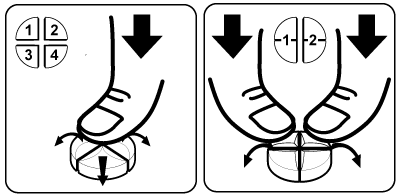 4 rovnaké časti: palcom zatlačte na stred tablety.2 rovnaké časti: palcami zatlačte na obe strany tablety.4.10	Predávkovanie (príznaky, núdzové postupy, antidotá), ak sú potrebnéPo intoxikácii tramadolom možno očakávať rovnaké príznaky, ako po predávkovaní inými centrálne pôsobiacimi analgetikami (opioidy). Tie zahŕňajú hlavne miózu, vracanie, kardiovaskulárny kolaps, poruchy vedomia až kómu, kŕče, útlm dýchania až zástavu dychu. Všeobecné núdzové postupy: Udržanie priechodnosti dýchacích ciest, podpora srdcovej a dýchacej funkcie v závislosti od symptómov. Vhodné je vyvolať vracanie, aby sa vyprázdnil žalúdok, pokiaľ postihnuté zviera nemá znížené vedomie, v takom prípade sa môže zvážiť výplach žalúdka. Protilátka proti útlmu dýchania je naloxón. Naloxón však nemusí byť užitočný vo všetkých prípadoch predávkovania tramadolom, pretože môže čiastočne zvrátiť niektoré z ostatných účinkov tramadolu. V prípade vzniku kŕčov podávajte diazepam.4.11	Ochranná (-é) lehota (-y)Netýka sa.5.	FARMAKOLOGICKÉ VLASTNOSTIFarmakoterapeutická skupina: Analgetiká, ostatné opioidy, tramadol. ATCvet kód: QN02AX025.1	Farmakodynamické vlastnostiTramadol je centrálne pôsobiace analgetikum s komplexným mechanizmom pôsobenia prostredníctvom jeho 2 enantiomérov a primárneho metabolitu, ovplyvňujúce opioidné, norepinefrínové a serotonínové receptory. (+) enantiomér tramadolu má nízku afinitu k μ-opioidným receptorom, inhibuje absorpciu serotonínu a zvyšuje jeho uvoľňovanie. (-) enantiomér prednostne inhibuje reabsorpciu norepinefrínu. Metabolit O-desmetyltramadol (M1) má väčšiu afinitu k μ-opioidným receptorom.Na rozdiel od morfínu nemá tramadol tlmivý účinok na dýchanie v širokom rozsahu analgetických dávok Taktiež nie je ovplyvnená gastrointestinálna motilita. Účinky na kardiovaskulárny systém sú skôr mierne. Analgetická sila tramadolu je uvádzaná ako 1/10 až 1/6 sily morfínu.5.2	Farmakokinetické údajeTramadol sa ľahko vstrebáva: po jednorazovom perorálnom podaní 4,2 mg tramadolu HCL na kg živej hmotnosti sa v priebehu približne 1 hodiny dosiahne maximálna plazmatická koncentrácia 18,49 ng tramadolu na ml. Krmivo významne neovplyvňuje absorpciu liečiva.Tramadol sa metabolizuje v pečeni demetyláciou sprostredkovanou cytochromom P450 a následnou konjugáciou s kyselinou glukurónovou. U psov sa v porovnaní s človekom, vytvárajú nižše hladiny aktivneho metabolitu O-desmetyltramadolu. Eliminácia prebieha prevažne obličkami, s poločasom eliminácie asi 45 minút.6.	FARMACEUTICKÉ ÚDAJE6.1	Zoznam pomocných látokMikrokryštalická celulóza Predželatínovaný škrob Hovädzia príchuťSacharín sodný Koloidný bezvodý oxid kremičitý Magnézium stearát Maskovacia príchuť6.2	Závažné inkompatibilityNeuplatňujú sa.6.3	Čas použiteľnosti Čas použiteľnosti veterinárneho lieku zabaleného v neporušenom  obale: 3 roky.6.4.	Osobitné bezpečnostné opatrenia na uchovávaniePo prepichnutí blistra vložte nepoužité časti tablety do blistra a blister vložte späť do kartónovej škatule.Tento veterinárny liek nevyžaduje žiadne zvláštne podmienky na uchovávanie.6.5	Charakter a zloženie vnútorného obaluTepelne uzatvorený blister z PVC-PVDC/hliníka a s 10 tabletami.Škatuľa s 1 blistrom (10 tabletami).Škatuľa s 3 blistrami (30 tabletami).Škatuľa so 6 blistrami (60 tabletami).Škatuľa s 10 blistrami (100 tabletami).Nie všetky veľkosti balenia sa musia uvádzať na trh.6.6	Osobitné bezpečnostné opatrenia na zneškodňovanie nepoužitých veterinárnych liekov, prípadne odpadových materiálov vytvorených pri používaní týchto liekovKaždý nepoužitý veterinárny liek alebo odpadové materiály z tohto veterinárneho lieku musia byť zlikvidované v súlade s miestnymi požiadavkami.7.	DRŽITEĽ ROZHODNUTIA O REGISTRÁCIIDOMES PHARMA3 rue André Citroën63430 PONT-DU-CHATEAUFRANCÚZSKO8.	REGISTRAČNÉ ČÍSLO96/018/DC/22-S9.	DÁTUM PRVEJ REGISTRÁCIE/PREDĹŽENIA REGISTRÁCIEDátum prvej registrácie: 28/04/202210.	DÁTUM REVÍZIE TEXTU03/2022ZÁKAZ PREDAJA, DODÁVOK A/ALEBO POUŽÍVANIA1.	NÁZOV VETERINÁRNEHO LIEKUTRAMADOG 50 mg tablety pre psyHydrochlorid tramadolu2.	ÚČINNÉ LÁTKY43,90 mg tramadolovej bázy (čo zodpovedá 50,00 mg hydrochloridu tramadolu)3.	LIEKOVÁ FORMATableta 4.	VEĽKOSŤ BALENIA10 tabletami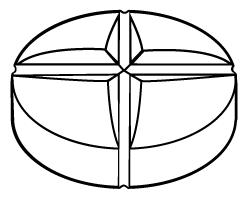 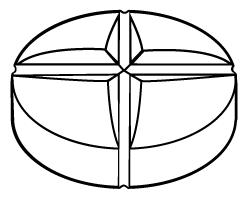 30 tabletami60 tabletami100 tabletami5.	CIEĽOVÉ DRUHYPsy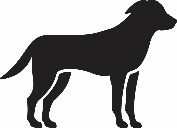 6.	INDIKÁCIA (-IE)7.	SPÔSOB A CESTA PODANIA LIEKUOrálne použitie.Pred použitím si prečítajte písomnú informáciu pre používateľov.8.	OCHRANNÁ LEHOTA(-Y)9.	OSOBITNÉ UPOZORNENIE (-A), AK JE POTREBNÉNáhodné požitie tohto lieku môže byť škodlivé. Aby ste sa vyhli náhodnému požitiu, najmä dieťaťom, nepoužité časti tablety sa majú vrátiť do otvoreného priestoru blistra, a vložiť späť do škatuľky a uchovávať na bezpečnom mieste mimo dohľadu a dosahu detí.Pred použitím si prečítajte písomnú informáciu pre používateľov.10.	DÁTUM EXSPIRÁCIEEXP {mesiac/rok}11.	OSOBITNÉ PODMIENKY NA UCHOVÁVANIEPo prepichnutí blistra vložte nepoužité časti tablety do blistra a blister vložte späť do kartónovej škatule.12.	OSOBITNÉ BEZPEČNOSTNÉ OPATRENIA NA ZNEŠKODNENIE NEPOUŽITÉHO LIEKU(-OV) ALEBO ODPADOVÉHO MATERIÁLU, V PRÍPADE POTREBYLikvidácia: prečítajte si písomnú informáciu pre používateľov13.	OZNAČENIE „LEN PRE ZVIERATÁ“ A PODMIENKY ALEBO OBMEDZENIA TÝKAJÚCE SA DODÁVKY A POUŽITIA, ak sa uplatňujúLen pre zvieratá. Výdaj lieku je viazaný  na veterinárny predpis.14.	OZNAČENIE „UCHOVÁVAŤ MIMO  DOHĽADU A DOSAHU DETÍ“Uchovávať mimo dohľadu a dosahu detí.15.	NÁZOV A ADRESA DRŽITEĽA ROZHODNUTIA O REGISTRÁCIIDOMES PHARMA3 rue André Citroën63430 PONT-DU-CHATEAUFRANCÚZSKO16.	REGISTRAČNÉ ČÍSLO 96/018/DC/22-S17.	ČÍSLO VÝROBNEJ ŠARŽEŠarža {číslo}MINIMÁLNE ÚDAJE, KTORÉ MAJÚ BYŤ UVEDENÉ NA BLISTROCH ALEBO STRIPOCH{Blister}1.	NÁZOV VETERINÁRNEHO LIEKUTRAMADOG 50 mg tablety pre psyTramadoli hydrochloridum/ Hydrochlorid tramadolu2.	NÁZOV DRŽITEĽA ROZHODNUTIA O REGISTRÁCIIDOMES PHARMA3.	DÁTUM EXSPIRÁCIEEXP {mesiac/rok}4.	ČÍSLO ŠARŽEŠarža {číslo}5.	OZNAČENIE „LEN PRE ZVIERATÁ“Len pre zvieratá.PÍSOMNÁ INFORMÁCIA PRE POUŽÍVATEĽOVTRAMADOG 50 mg tablety pre psy1.	NÁZOV A ADRESA DRŽITEĽA ROZHODNUTIA O REGISTRÁCII A DRŽITEĽA POVOLENIA NA VÝROBU ZODPOVEDNÉHO ZA UVOĽNENIE ŠARŽE, AK NIE SÚ IDENTICKÍDržiteľ rozhodnutia o registrácii:DOMES PHARMA3 rue André Citroën63430 PONT-DU-CHATEAUFRANCÚZSKOVýrobca zodpovedný za uvoľnenie šarže:EUROPHARTECH34 rue Henri Matisse – BP 2363370 LEMPDESFRANCÚZSKO2.	NÁZOV VETERINÁRNEHO LIEKUTRAMADOG 50 mg tablety pre psyHydrochlorid tramadolu3.	OBSAH ÚČINNEJ LÁTKY (-OK) A INEJ LÁTKY  (-OK)Každá tableta obsahuje:Účinná látka:Tramadolová báza 	43,90 mg (čo zodpovedá 50,00 mg hydrochloridu tramadolu)Biela až krémová, mierne škvrnitá, okrúhla a vypuklá tableta s priemerom 10 mm s naznačením zlomových čiar v tvare kríža.Tablety možno rozdeliť na 2 alebo 4 rovnaké časti.4.	INDIKÁCIA(-E)Na zníženie akútnej a chronickej miernej bolesti mäkkých tkanív a bolesti kostrového svalstva.5.	KONTRAINDIKÁCIENepodávať spolu s tricyklickými antidepresívami, inhibítormi monoaminooxidázy a inhibítormi spätného vychytávania serotonínu.Nepoužívať v prípadoch precitlivenosti na účinnú látku alebo na niektorú z pomocných látoky.Nepoužívať u zvierat s epilepsiou.6.	NEŽIADUCE ÚČINKYČasto sa môže vyskytnúť mierna sedácia a ospalosť, najmä pri podávaní vyšších dávok.U psov po podaní tramadolu sa menej často pozorovala nevoľnosť a vracanie. V zriedkavých prípadoch sa môže vyskytnúť precitlivenosť. V prípadoch reakcií z precitlivenosti sa má liečba prerušiť.Vo veľmi zriedkavých prípadoch môže tramadol vyvolať kŕče u psov s nízkym prahom pre vznik kŕčov.Frekvencia výskytu nežiaducich účinkov sa definuje použitím nasledujúceho pravidla:-	veľmi časté (nežiaduce účinky sa prejavili u viac ako 1 z 10 liečených zvierat)-	časté (u viac ako 1 ale menej ako 10 zo 100 liečených zvierat)-	menej časté (u viac ako 1 ale menej ako 10 z 1 000 liečených zvierat)-	zriedkavé (u viac ako 1 ale menej ako 10 z 10 000 liečených zvierat)-	veľmi zriedkavé (u menej ako 1 z 10 000 liečených zvierat, vrátane ojedinelých hlásení).Ak zistíte akékoľvek nežiaduce účinky, aj tie, ktoré už nie sú uvedené v tejto písomnej informácii pre používateľov, alebo si myslíte, že liek je neúčinný, informujte vášho veterinárneho lekára.Prípadne nežiaduce účinky môžete nahlásiť národnej kompetentnej autorite {www.uskvbl.sk}.7.	CIEĽOVÝ DRUHPsy.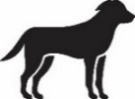 8.	DÁVKOVANIE PRE KAŽDÝ DRUH, CESTA(-Y) A SPÔSOB PODANIA LIEKUPerorálne podanie.Odporúčaná dávka je 2 - 4 mg hydrochloridu tramadolu na kg živej hmotnosti každých 8 hodín alebo podľa potreby na základe intenzity bolesti. Minimálny interval dávkovania je 6 hodín. Odporúčaná maximálna denná dávka je 16 mg/kg. Keďže individuálna odpoveď na tramadol je variabilná a čiastočne závisí od dávkovania, veku zvieraťa, individuálnych rozdielov v citlivosti na bolesť a od celkového stavu, optimálny dávkovací režim by mal byť individuálne prispôsobený s použitím vyššie uvedených rozsahov dávky a intervalu opakovanej liečby. Pes by mal  byť pravidelne vyšetrovaný veterinárnym lekárom, aby zistil, či je potrebná dodatočná analgézia. Ďalšia analgézia sa môže podať zvýšením dávky tramadolu, až kým sa nedosiahne maximálna denná dávka, a/alebo použitím multimodálneho analgetického prístupu s pridaním ďalších vhodných analgetík.Upozorňujeme, že táto dávkovacia tabuľka je určená ako návod na dávkovanie lieku na hornom konci rozsahu dávky: 4 mg/kg živej hmotnosti. Uvádza počet tabliet potrebných na podanie 4 mg hydrochloridu tramadolu na kg živej hmotnosti.9.	POKYN O SPRÁVNOM PODANÍTablety možno rozdeliť na 2 alebo 4 rovnaké časti, aby sa zabezpečilo presné dávkovanie. Položte tabletu na rovný povrch tak, aby jej ryhovaná strana smerovala nahor a vypuklá (zaoblená) strana smerovala nadol.4 rovnaké časti: palcom zatlačte na stred tablety.2 rovnaké časti: palcami zatlačte na obe strany tablety.10.	OCHRANNÁ LEHOTA(-Y)Netýka sa.11.	OSOBITNÉ BEZPEČNOSTNÉ OPATRENIA NA UCHOVÁVANIEUchovávať mimo dohľadu a dosahu detí.Po prepichnutí blistra vložte nepoužité časti tablety do blistra a blister vložte späť do kartónovej škatule.Tento veterinárny liek nevyžaduje žiadne zvláštne podmienky na uchovávanie.Nepoužívať tento veterinárny liek po dátume exspirácie uvedenom na obale po „EXP“. Dátum exspirácie sa vzťahuje na posledný deň v uvedenom mesiaci.12.	OSOBITNÉ UPOZORNENIAOsobitné bezpečnostné opatrenia na používanie u zvierat:Keďže sú tablety ochutené, uchovávajte ich mimo dosahu zvierat, aby ste zabránili náhodnému požitiu.Tabletu možno správne dávkovať len u psov s hmotnosťou vyššou ako 3,12 kg.Opatrne používajte u psov s poškodením obličiek alebo pečene. U psov s poruchou funkcie pečene môže byť metabolizmus tramadolu na aktívne metabolity znížený, čo môže znížiť účinnosť lieku. Jeden z aktívnych metabolitov tramadolu sa vylučuje obličkami, a preto sa u psov s poruchou funkcie obličiek môže vyžadovať úprava dávkovacieho režimu. Pri používaní tohto lieku je potrebné sledovať funkciu obličiek a pečene. Ukončenie dlhodobej analgetickej liečby sa má vykonávať postupne, kedykoľvek je to možné.Osobitné bezpečnostné opatrenia, ktoré má urobiť osoba podávajúca liek zvieratám:Tramadol môže spôsobiť sedáciu, nevoľnosť a závrat po náhodnom požití, najmä u detí. Aby ste sa vyhli náhodnému požitiu, najmä dieťaťom, nepoužité časti tablety sa majú vrátiť do otvoreného priestoru blistra, a vložiť späť do škatuľky a uchovávať na bezpečnom mieste mimo dohľadu a dosahu detí.V prípade náhodného požitia, najmä deťmi, okamžite vyhľadajte lekársku pomoc a ukážte písomnú informáciu pre používateľov alebo obal lekárovi. V prípade náhodného požitia dospelými: neveďte vozidlo, pretože môže dôjsť k sedácii. Ľudia so známou precitlivenosťou na tramadol alebo na niektorú z pomocných látok sa musia vyhýbať kontaktu s veterinárnym liekom.Po použití si umyte ruky.Gravidita, laktácia a plodnosť:V laboratórnych štúdiách vykonaných na myšiach a/alebo potkanoch a králikoch použitie tramadolu:- neodhalilo existenciu teratogénnych, foetotoxických, maternotoxických účinkov,- nevykazovalo žiadne nepriaznivé účinky na perinatálny a postnatálny vývin potomstva,- v terapeutických dávkach neindukovalo výskyt nežiaducich reakcií na reprodukčné parametre a plodnosť u samcov a samíc.Použiť len po zhodnotení prínosu/rizika zodpovedným veterinárnym lekárom.Liekové interakcie a iné formy vzájomného pôsobenia:Súčasné podávanie liekov so sedatívnymi účinkami na centrálny nervový systém môže zvýšiť vplyv na CNS a spôsobiť útlm dýchania.Tento liek môže zvýšiť účinok liekov, ktoré znižujú prah záchvatov. Lieky, ktoré inhibujú (napr. cimetidín a erytromycín) alebo indukujú (napr. karbamazepín) metabolizmus sprostredkovaný CYP450 môžu mať vplyv na analgetický účinok tramadolu. Klinický význam týchto interakcií nebol predmetom definitívneho skúmania.Kombinácia so zmiešanými agonistami/antagonistami (napíklad buprenorfínom, butorfanolom) a tramadolom nie je žiaduca, pretože analgetický účinok čistého agonistu môže byť teoreticky znížený za takých okolností. Pozri aj Kontraindikácie.Predávkovanie (príznaky, núdzové postupy, antidotá ):Po intoxikácii tramadolom možno očakávať rovnaké príznaky, ako po predávkovaní inými centrálne pôsobiacimi analgetikami (opioidy). Tie zahŕňajú hlavne miózu, vracanie, kardiovaskulárny kolaps, poruchy vedomia až kómu, kŕče, útlm dýchania až zástavu dychu. Všeobecné núdzové postupy: Udržanie priechodnosti dýchacích ciest, podpora srdcovej a dýchacej funkcie v závislosti od symptómov. Vhodné je vyvolať vracanie, aby sa vyprázdnil žalúdok, pokiaľ postihnuté zviera nemá znížené vedomie, v takom prípade sa môže zvážiť výplach žalúdka. Protilátka proti útlmu dýchania je naloxón. Naloxón však nemusí byť užitočný vo všetkých prípadoch predávkovania tramadolom, pretože môže čiastočne zvrátiť niektoré z ostatných účinkov tramadolu. V prípade vzniku kŕčov podávajte diazepam.13.	OSOBITNÉ BEZPEČNOSTNÉ OPATRENIA NA ZNEŠKODNENIE NEPOUŽITÉHO LIEKU(-OV) ALEBO ODPADOVÉHO MATERIÁLU, V PRÍPADE POTREBYLieky sa nesmú likvidovať prostredníctvom odpadovej vody alebo odpadu v domácnostiach.O spôsobe likvidácie liekov, ktoré už nepotrebujete sa poraďte so svojím veterinárnym lekárom. Tieto opatrenia by mali byť v súlade s ochranou životného prostredia.14.	DÁTUM POSLEDNÉHO SCHVÁLENIA TEXTU V PÍSOMNEJ INFORMÁCII PRE POUŽÍVATEĽOV15.	ĎALŠIE INFORMÁCIEVeľkosti balenia:Papierová škatuľa s 10 tabletamiPapierová škatuľa s 30 tabletamiPapierová škatuľa so 60 tabletamiPapierová škatuľa s 100 tabletamiNie všetky veľkosti balenia sa musia  uvádzať na trh.Registračné číslo: 96/018/DC/22-SKlasifikácia lieku z hľadiska výdaja:Výdaj lieku je viazaný  na veterinárny predpis. 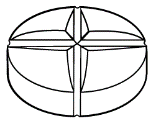 Deliteľná tableta.Živá hmotnosť psa 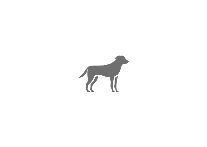 Dávka 4 mg/kg a počet tabliet lieku na jedno podanie Dávka 4 mg/kg a počet tabliet lieku na jedno podanie Dávka 4 mg/kg a počet tabliet lieku na jedno podanie Dávka 4 mg/kg a počet tabliet lieku na jedno podanie Dávka 4 mg/kg a počet tabliet lieku na jedno podanie Dávka 4 mg/kg a počet tabliet lieku na jedno podanie Dávka 4 mg/kg a počet tabliet lieku na jedno podanie 3,12 kg 12,5 mg1/4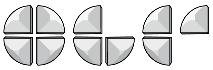 6,25 kg 25 mg1/29,37 kg 37,5 mg3/4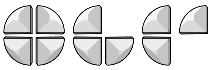 12,5 kg 50 mg115,62 kg 62,5 mg1+ 1/418,75 kg 75 mg1 + 1/221,87 kg 87,5 mg1 + 3/425 kg 100 mg2> 25 kgpodajte dodatočnú ¼ tablety () na 3,12 kg živej hmotnosti prevyšujúcej 25 kgpodajte dodatočnú ¼ tablety () na 3,12 kg živej hmotnosti prevyšujúcej 25 kgpodajte dodatočnú ¼ tablety () na 3,12 kg živej hmotnosti prevyšujúcej 25 kgpodajte dodatočnú ¼ tablety () na 3,12 kg živej hmotnosti prevyšujúcej 25 kgpodajte dodatočnú ¼ tablety () na 3,12 kg živej hmotnosti prevyšujúcej 25 kgpodajte dodatočnú ¼ tablety () na 3,12 kg živej hmotnosti prevyšujúcej 25 kgpodajte dodatočnú ¼ tablety () na 3,12 kg živej hmotnosti prevyšujúcej 25 kgÚDAJE, KTORÉ MAJÚ BYŤ UVEDENÉ NA VONKAJŠOM OBALE{Vonkajšia škatuľa}Živá hmotnosť psa Dávka 4 mg/kg a počet tabliet lieku na jedno podanie Dávka 4 mg/kg a počet tabliet lieku na jedno podanie Dávka 4 mg/kg a počet tabliet lieku na jedno podanie Dávka 4 mg/kg a počet tabliet lieku na jedno podanie Dávka 4 mg/kg a počet tabliet lieku na jedno podanie Dávka 4 mg/kg a počet tabliet lieku na jedno podanie Dávka 4 mg/kg a počet tabliet lieku na jedno podanie 3,12 kg 12,5 mg1/46,25 kg 25 mg1/29,37 kg 37,5 mg3/412,5 kg 50 mg115,62 kg 62,5 mg1+ 1/418,75 kg 75 mg1 + 1/221,87 kg 87,5 mg1 + 3/425 kg 100 mg2> 25 kgpodajte dodatočnú ¼ tablety () na 3,12 kg živej hmotnosti prevyšujúcej 25 kgpodajte dodatočnú ¼ tablety () na 3,12 kg živej hmotnosti prevyšujúcej 25 kgpodajte dodatočnú ¼ tablety () na 3,12 kg živej hmotnosti prevyšujúcej 25 kgpodajte dodatočnú ¼ tablety () na 3,12 kg živej hmotnosti prevyšujúcej 25 kgpodajte dodatočnú ¼ tablety () na 3,12 kg živej hmotnosti prevyšujúcej 25 kgpodajte dodatočnú ¼ tablety () na 3,12 kg živej hmotnosti prevyšujúcej 25 kgpodajte dodatočnú ¼ tablety () na 3,12 kg živej hmotnosti prevyšujúcej 25 kg